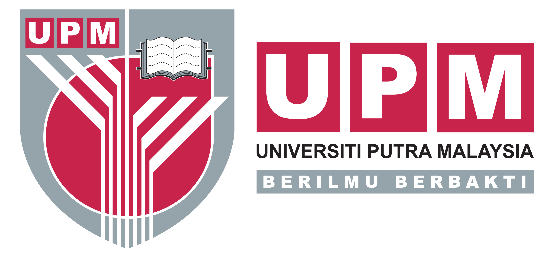 Sijil PenghargaanSekalung penghargaan kepadaNURUL HAZWANI BINTI HAMDAN991024-08-5986Telah mememberikan sumbangan untuk programPROGRAM JALINAN UKHWAH BAKTI SISWA UPM 2018Pada25 NOVEMBER 2018Bertempat di ASRAMA ANAK-ANAK YATIM DAMAI KUANGAnjuranPUSAT KOKURIKULUM DAN PEMBANGUNAN PELAJARKURSUS KOKURIKULUM BERKREDITBAKTI SISWA (QKK2101)KUMPULAN 23 DAN 5,SEMESTER PERTAMA SESI 2018/2019UNIVERSITI PUTRA MALAYSIA